Diario ScolasticoProgetto Diario 2020-2021 6^ puntataFine modulo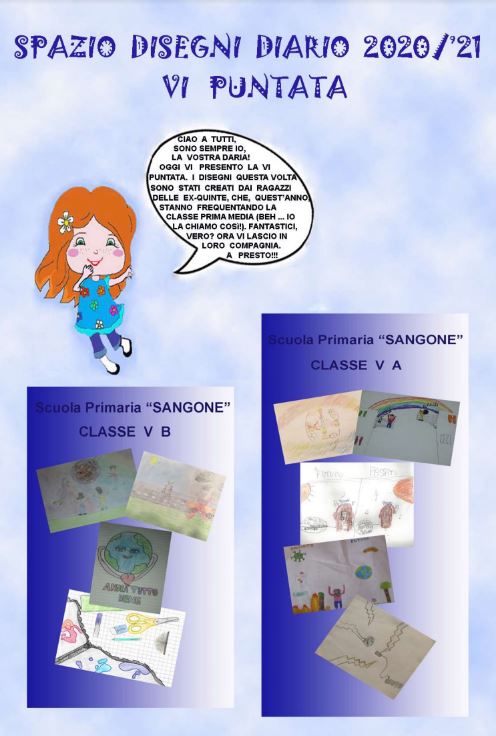 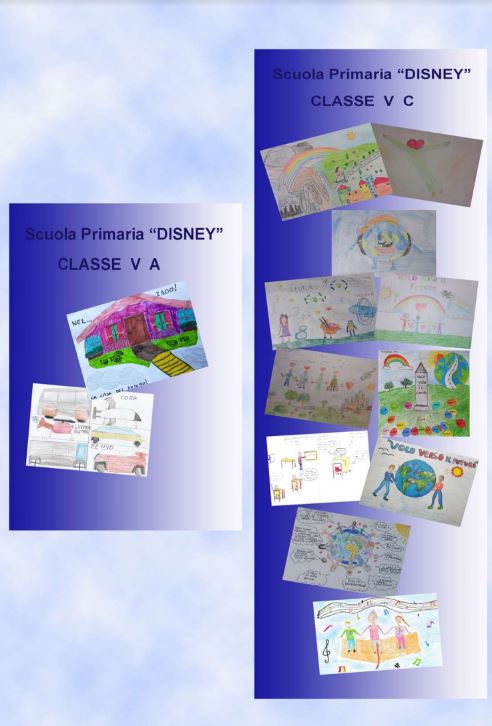 pubblicato il 30 marzo 2021